Parallelltexter till landskapsregeringens lagförslagBlankettlagstiftning om verkställande av beskattningenLandskapsregeringens lagförslag nr 23/2019–2020INNEHÅLLL A N D S K A P S L A G om ändring av 1 § landskapslagen om tillämpning i landskapet Åland av lagen om skattetillägg och förseningsränta	1L A N D S K A P S L A G om ändring av 1 § landskapslagen om tillämpning i landskapet Åland av rikslagstiftningen om beskattningsförfarande	22.L A N D S K A P S L A G
om ändring av 1 § landskapslagen om tillämpning i landskapet Åland av lagen om skattetillägg och förseningsränta	I enlighet med lagtingets beslut ändras 1 § 1 mom. landskapslagen (1996:50) om tillämpning i landskapet Åland av lagen om skattetillägg och förseningsränta som följer:__________________3.L A N D S K A P S L A G
om ändring av 1 § landskapslagen om tillämpning i landskapet Åland av rikslagstiftningen om beskattningsförfarande	I enlighet med lagtingets beslut ändras 1 § 1 mom. landskapslagen (1997:38) om tillämpning i landskapet Åland av rikslagstiftningen om beskattningsförfarande som följer:__________________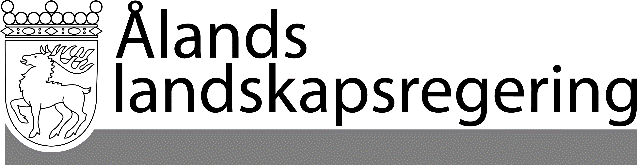 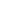 PARALLELLTEXTERPARALLELLTEXTERDatum2020-05-14Gällande lydelseFöreslagen lydelse1 §	Vid försummelse att inom utsatt tid erlägga kommunalskatt eller skogsvårdsavgift eller förskott därpå skall, med i denna lag angivna avvikelser, lagen den 18 december 1995 om skattetillägg och förseningsränta (FFS 1556/1995) äga tillämpning i landskapet Åland.- - - - - - - - - - - - - - - - - - - - - - - - - - - - - -1 §	Vid försummelse att inom utsatt tid betala skatt till kommunen eller medieavgift eller förskott på någon av dessa, ska lagen (utesl.) om skattetillägg och förseningsränta (FFS 1556/1995) tillämpas med de avvikelser som följer av denna lag.- - - - - - - - - - - - - - - - - - - - - - - - - - - - - -__________________	Denna lag träder i kraft den…Gällande lydelseFöreslagen lydelse1 §Tillämpningsområde	Lagen om beskattningsförfarande (FFS 1558/1995) och förordningen om beskattningsförfarande (FFS 1579/1995) och med stöd av dessa utfärdade bestämmelser skall tillämpas i landskapet vid verkställigheten av kommunalbeskattningen samt vid fastställandet av skogsvårdsavgift, med beaktande av de avvikelser och särskilda bestämmelser som följer av denna lag.- - - - - - - - - - - - - - - - - - - - - - - - - - - - - -1 §Tillämpningsområde	Lagen om beskattningsförfarande (FFS 1558/1995) (utesl.) och med stöd av den utfärdade bestämmelser ska tillämpas i landskapet vid verkställande av kommunalbeskattningen (utesl.), med beaktande av de avvikelser och särskilda bestämmelser som följer av denna lag.- - - - - - - - - - - - - - - - - - - - - - - - - - - - - -__________________	Denna lag träder i kraft den …